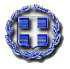 ΕΛΛΗΝΙΚΗ ΔΗΜΟΚΡΑΤΙΑ                                             …………..,	….  / …. / 2021   ΠΕΡΙΦΕΡΕΙΑ …………..                                                 Α.Π.: ……………….ΔΗΜΟΣ/ΝΠΔΔ/ΝΠΙΔ …………Αίτηση συμμετοχής σε διαδικτυακά σεμινάριαΣας γνωρίζουμε πως, εκ μέρους του φορέα μας, Δήμου/ΝΠΔΔ/ΝΠΙΔ………………….………………., επιθυμούμε να συμμετάσχουν στο διαδικτυακό σεμινάριο που διοργανώνει η εταιρεία σας την Πέμπτη 11/3/2021 και ώρα 10:00-1:00, με κόστος συμμετοχής 100 ευρώ ανά συμμετέχοντα οι κάτωθι:…………………………….(Ονοματεπώνυμο), ……………………(ιδιότητα), …………………(e-mail)…………………………….(Ονοματεπώνυμο), ……………………(ιδιότητα), …………………(e-mail)…………………………….(Ονοματεπώνυμο), ……………………(ιδιότητα), …………………(e-mail)…………………………….(Ονοματεπώνυμο), ……………………(ιδιότητα), …………………(e-mail)…………………………….(Ονοματεπώνυμο), ……………………(ιδιότητα), …………………(e-mail)…………………………….(Ονοματεπώνυμο), ……………………(ιδιότητα), …………………(e-mail)…………………………….(Ονοματεπώνυμο), ……………………(ιδιότητα), …………………(e-mail)…………………………….(Ονοματεπώνυμο), ……………………(ιδιότητα), …………………(e-mail)…………………………….(Ονοματεπώνυμο), ……………………(ιδιότητα), …………………(e-mail)…………………………….(Ονοματεπώνυμο), ……………………(ιδιότητα), …………………(e-mail)Ο Προϊστάμενος του/τηςτμήματος/ διεύθυνσης / γραφείου(σφραγίδα και υπογραφή)